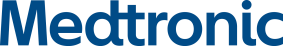 5290 California Ave, 
Irvine CA 92617www.medtronic.comURGENTE:  Medical Device CorrectionMedtronic Strata II™, Delta™, e Válvula CSF Contorneada™Informação Importante: Variação de Radiopacidade (RX)Formulário de Confirmação do Cliente Complete este formulário e envie a Medtronic por correio eletrônico monica.c.rodrigues@medtronic.com Nome do Cliente: _____________________________________________________________________	Endereço: _______________________________________________________________________________País, Estado, Cidade, CEP: _________________________________________________________________Nome e cargo:  __________________________________________________________________________Número de telefone: ______________________________________________________________________
Correio eletrônico: _______________________________________________________________________Ao assinar este formulário, confirmo que li e compreendi a Notificação de Correção de Dispositivo médico datada de 11 de Janeiro de 2021 da Medtronic, com relação à variação de radiopacidade para as Válvulas Strata II™, Delta™ e Válvula CSF Contorneada™Assinatura do Cliente: 						              Data: 			Nota: O destinatário pode continuar a receber lembrete deste aviso até que uma resposta seja recebida. Se houver algum campo do formulário que você não conhece ou sobre o qual não possui informações, coloque N / A ou cancele o espaço com uma linha. Os campos nome, assinatura, data e país devem ser sempre preenchidos. Por favor, note que os formulários com espaços em branco não são aceitos como válidos.Instruções: Para fins de cumprimento de exigência legal, solicitamos o preenchimento e assinatura desse registro de contato, assim que recebido, para que possamos comprovar o repasse da notificação junto à ANVISA. Favor encaminhar uma cópia digitalizada para o Departamento de Qualidade Medtronic, para o e-mail: monica.c.rodrigues@medtronic.com e diana.s.barrerarodriguez@medtronic.com 